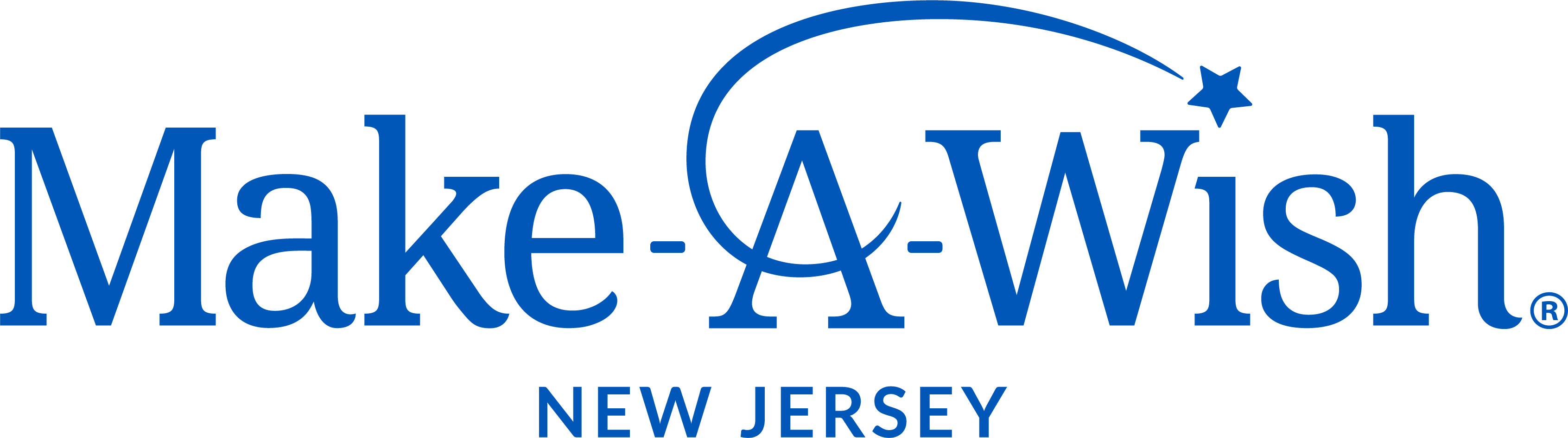 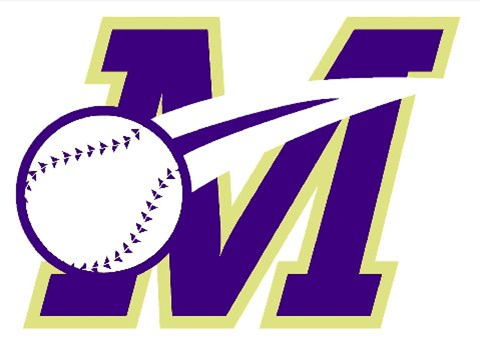 Monroe Township Baseball Association (MTBA)4th ANNUAL MAKE-A-WISH NEW JERSEYSummer Baseball Tournament FundraiserJuly 11-14, 2019 // July 18-21, 2019U7, U8, U9 and U10 (all with “A” and “B” brackets) – 46/60U11 &  U12 (both with “A and “B” brackets) - 50/70U13 and U15 (1 bracket) – 60/904 teams min/6 teams max per bracket - 3 game minimum (weather permitting)July 11-14, 2019: U7/A, U8/B, U9/B, U10/B, U11/A, U11/BJuly 18-21, 2019: U7/B, U8/A, U9/A, U10/A, U12/A, U12/B, U13, U15U7A is a 1 day tournament, Sun 7/14U7B is a 1 day tournament, Sun 7/21Individual and team trophies for 1st and 2nd place in each bracket;Lighted fields, rest rooms, 2 full service snack bars, park setting, bleachers and lawn-chair areas; free Wi-Fi (available at James Monroe Park);All games at James Monroe Park live streamed so if you cannot attend a game, you won’t miss any of the fun and excitement – http://monroebaseball.com/jmp-web-cams-1Tournament website for all updates, communication, standings and scores;NJ State Federated Umpires on all games;All baseballs provided by the MTBA;This promises to be a memorable tournament for all participating teamsRAISING FUNDS AND AWARENESS FOR A GREAT CAUSE!!MTBA 3rd ANNUAL MAKE-A-WISH NEW JERSEYSummer Baseball Tournament Fundraiser Registration Form(Please fill out this registration form for EACH team you are registering)Circle Age Group – U7 / U8 / U9 / U10 / U11 / U12 / U13 / U15  Circle Bracket -    “A” Bracket       “B” Bracket*Just one bracket for U13 and U15Team Name________________________________________Managers Name_____________________________________Mgr’s Address______________________________________
City_________________State____________ ZIP__________Email Address______________________________________           Phone_____________________________________________Cell_______________________________________________Affiliated Recreation League___________________________Team Roster: Must Have Either Babe Ruth Birth/ID Cards, or Birth Certificates at Tournament.- If you have any questions, please email the following email addresses - monroebaseball@gmail.com, fmmaiolo@aol.com, jasonrutan@aol.com and kappusmartin@gmail.com- You can also call Mike Maiolo at 908-227-2977- You may EMAIL this form to the 4 email addresses above to hold your spot for up to 21 days without payment.- Spots may not be held after May 31, 2019 without payment in full.  All tournament fees are non-refundable.- INSURANCE CERTIFICATE (COI) HOLDER MUST READ:Monroe Township1 Municipal PlazaMonroe Twp, NJ 08831- Please mail registration form, roster, payment (check made out to MTBA) and copy of insurance certificate to:Monroe Twp Baseball Association120 Monmouth Rd.Monroe Twp, NJ 08831- Tournament Director will handle all schedule changes and re-scheduled games due to inclement weather.  NO SCHEDULE CHANGES ONCE SCHEDULE IS POSTED – SCHEDULES WILL BE POSTED IN ADVANCE. MOST TOURNAMENT COMMUNICATION IS DONE VIA EMAIL AND TOURNAMENT WEBSITE (www.leaguelineup.com/mtba)- Each Monroe manager will act as Division Host. Please see below for list of hosts for each bracket.DIVISION HOSTS 2019U7 “A”		Martin Kappus	kappusmartin@gmail.com 		908-872-7016U7 “B”		George Tremarco	gtremarco18@gmail.com 		732-803-4434	U8 “A”		Jason Rutan	jasonrutan@aol.com 			732-619-5412U8 “B”		Charley Wojcik	charleywoj11@gmail.com  		732-770-0350U9 “A”		Mike Brown		michaelbrownnj@gmail.com 		732-259-9004	U9 “B”		Martin Kappus	kappusmartin@gmail.com 		908-872-7016			Eric Johnson	eric_johnson715@msn.com  		732 -690-2298U10 “A”		Mike Maiolo	fmmaiolo@aol.com			908-227-2977	U10 “B”		Mike Maiolo	fmmaiolo@aol.com			908-227-2977U11 “A”		Jason Kovler	jasonkovler@gmail.com 			609-647-6616U11 “B”		Chris Fornal	cfornal@aol.com 				732-910-4729U12 “A”		Jim MCauley	ppg11@verizon.net 			732-991-8152	U 12 “B”		Jeff Czuba		jczuba@hoaglandlongo.com		732-672-0789U13			Russ Church	jr525@aol.com 				732-822-2718U15			Gregg Lockhart	glockhart13@yahoo.com 		718-619-9957Player’s NameNumberAgeBirth Date